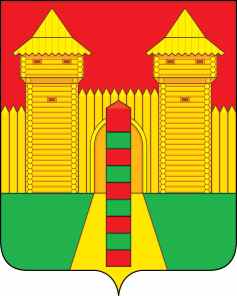 АДМИНИСТРАЦИЯ  МУНИЦИПАЛЬНОГО  ОБРАЗОВАНИЯ «ШУМЯЧСКИЙ   РАЙОН» СМОЛЕНСКОЙ  ОБЛАСТИПОСТАНОВЛЕНИЕОт 10.09.2021г. № 380         п. ШумячиВ соответствии с Федеральным законом от 05.04.2013 № 44-ФЗ «О контрактной системе в сфере закупок товаров, работ, услуг для обеспечения государственных и муниципальных нужд», Уставом муниципального образования «Шумячский район» Смоленской области Администрация муниципального образования «Шумячский район» Смоленской областиП О С Т А Н О В Л Я Е Т:           1. Провести электронный аукцион на право заключить муниципальный контракт на замену участка тепловых сетей по ул. Пионерской пос. Шумячи. 2. Установить начальную (максимальную) цену муниципального контракта на замену участка тепловых сетей по ул. Пионерской пос. Шумячи в размере 1 609 975,40 (один миллион шестьсот девять тысяч девятьсот семьдесят пять) рублей 40 копеек.3. Отделу по строительству, капитальному ремонту и жилищно-коммунальному хозяйству Администрации муниципального образования «Шумячский район» Смоленской области подготовить проект документации по проведению электронного аукциона на право заключить муниципальный контракт на замену участка тепловых сетей по ул. Пионерской пос. Шумячи.4. Контроль за исполнением настоящего постановления оставляю за собой Глава муниципального образования «Шумячский район» Смоленской области                                             А.Н. ВасильевО проведении электронного          аукциона 